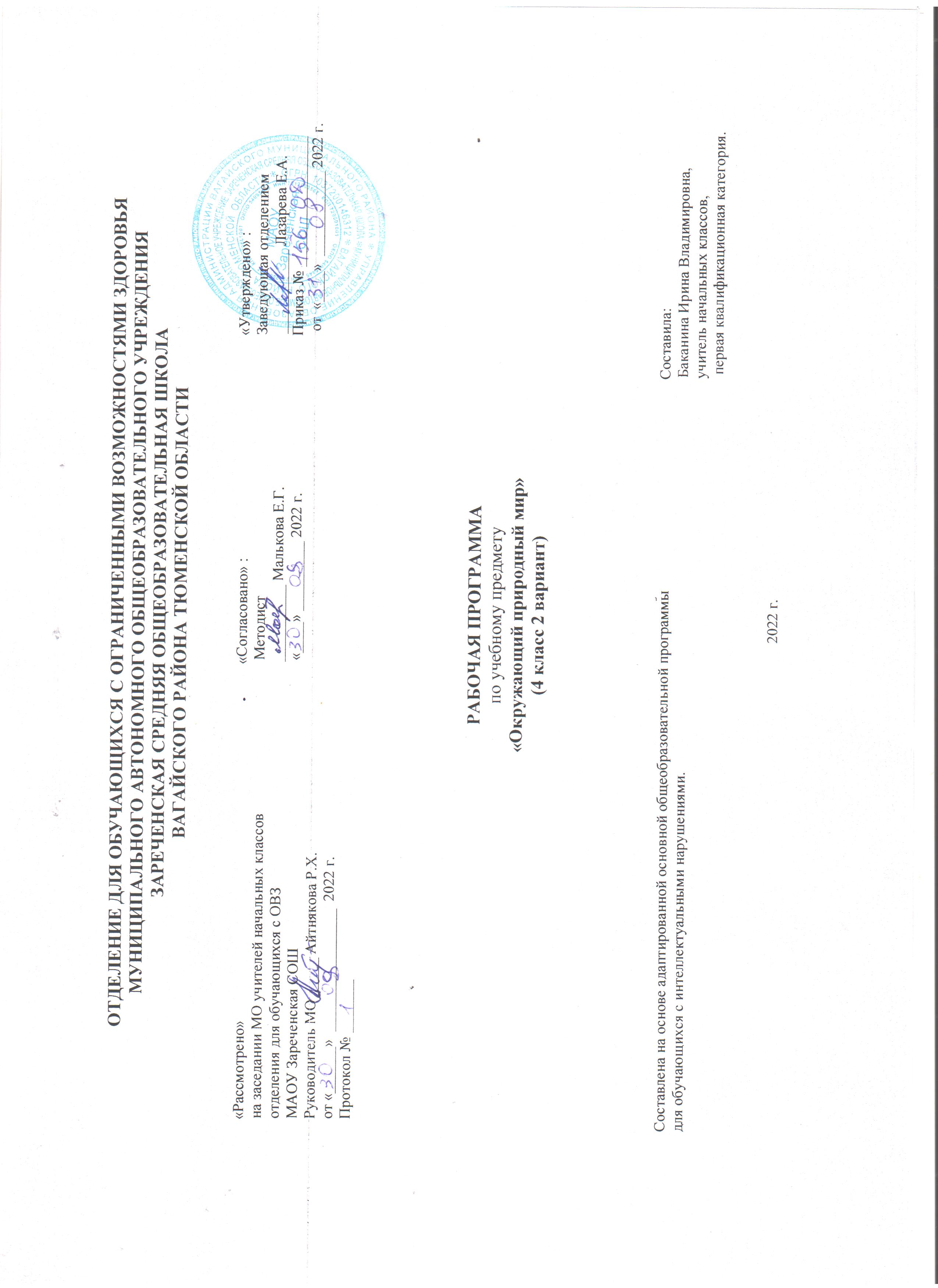 1.Пояснительная записка.      Адаптированная рабочая программа по учебному предмету «Окружающий природный мир» 4 класс ФГОС образования обучающихся с интеллектуальными нарушениями разработана на основании следующих нормативно – правовых документов:1.Федеральный закон «Об образовании в Российской Федерации» от 29.12.2012 №273-ФЗ.2.Приказ Министерства образования и науки Российской Федерации от 19.12.2014 №1599 «Об утверждении федерального государственного образовательного стандарта образования обучающихся с умственной отсталостью (интеллектуальными нарушениями)».3.Учебный план отделения для обучающихся с ОВЗ МАОУ Зареченская СОШ.4.Адаптированная образовательная программа отделения для обучающихся с ОВЗ МАОУ Зареченская СОШ.     Одной из главных задач обучения детей с умственной отсталостью является расширение представлений об окружающем природном мире. Подобранный программный материал по предмету «Окружающий природный мир» рассчитан на формирование у обучающегося представлений о природе, её многообразии, о взаимосвязи живой, неживой природы и человека.     Цель обучения – формирование представлений о живой и неживой природе, о взаимодействии человека с природой, бережного отношения к природе.     Основными задачами программы являются:-формирование представлений об объектах и явлениях неживой природы,-формирование временных представлений,-формирование представлений о растительном и животном мире.2.Общая характеристика предмета.       Важным аспектом обучения детей с интеллектуальными нарушениями является расширение представлений об окружающем их природном мире. Подобранный программный материал по предмету «Окружающий природный мир» рассчитан на формирование у обучающихся представлений о природе, её многообразии, о взаимосвязи живой, неживой природы и человека.      Для обучения создаются такие условия, которые дают возможность каждому ребенку работать в доступном темпе, проявляя возможную самостоятельность. Учитель подбирает материал по объему и компонует по степени сложности, исходя из особенностей развития каждого ребенка.      В процессе урока учитель использует различные виды деятельности: игровую (сюжетно-ролевую, дидактическую, театрализованную, подвижную игру), элементарную трудовую (хозяйственно-бытовой и ручной труд), конструктивную, изобразительную (лепка, рисование, аппликация), которые будут способствовать расширению, повторению и закреплению представлений.      Дидактический материал подобран в соответствии с содержанием и задачами урока-занятия, с учетом уровня развития детей.3.Описание места учебного предмета в учебном плане.     Предмет «Окружающий природный мир» входит в предметную область «Окружающий мир» и рассчитан на 2 часа в неделю, 68 часов в год.Учебный план.4.Личностные и предметные результаты освоения учебного предмета.1.Личностные результаты.-основы персональной идентичности, осознание своей принадлежности к определенному полу, осознание себя как «Я»;-развитие этических чувств, доброжелательности и эмоционально-нравственной отзывчивости, понимания и сопереживания чувствам других людей;-наличие мотивации к труду, работе на результат;-формирование социально ориентированного взгляда на окружающий мир в его органичном единстве и разнообразии природной и социальной частей;-развитие навыков сотрудничества с взрослыми и сверстниками в разных социальных ситуациях, умения не создавать конфликтов и находить выходы из спорных ситуаций.3.Планируемые результаты сформированности базовых учебных действий.- принимать цели и произвольно включаться в деятельность;- следовать предложенному плану и работать в нужном темпе;- фиксирует взгляд на изображении;- фиксирует взгляд на экране монитора;- понимает инструкцию по пиктограммам;- выполняет стереотипную инструкцию (отрабатываемая с конкретным учеником);- формирование умения ориентироваться в режиме дня;- выполняет действие способом рука-в-руке;- способен удерживать произвольное внимание на выполнении посильного задания 3-4 мин.;- при организующей, направляющей помощи способен выполнить посильное задание от начала до конца.2.Предметные результаты.    Основным ожидаемым результатом освоения обучающимися АООП является развитие жизненной компетенции, позволяющей достичь максимальной самостоятельности (в соответствии с их психическими и физическими возможностями) в решении повседневных жизненных задач, включение в жизнь общества через индивидуальное поэтапное и планомерное расширение жизненного опыта и повседневных социальных контактов.1) Представления о явлениях и объектах неживой природы, смене времен года и соответствующих сезонных изменениях в природе, умение адаптироваться к конкретным природным и климатическим условиям.-интерес к объектам и явлениям неживой природы;-представления об объектах неживой природы (вода, воздух, земля, лес, луг, река, др.);-представления о временах года, характерных признаках времен года, погодных изменениях, их влиянии на жизнь человека;-умение учитывать изменения в окружающей среде для выполнения правил жизнедеятельности, охраны здоровья;2) Представления о животном и растительном мире, их значении в жизни человека;-интерес к объектам живой природы;-представления о животном и растительном мире (растения, животные, их виды, понятия «полезные» - «вредные», «дикие» - «домашние» и др.);-опыт заботливого и бережного отношения к растениям и животным, ухода за ними;-умение соблюдать правила безопасного поведения в природе (в лесу, у реки и др.).3) Элементарные представления о течении времени.-умение различать части суток, дни недели, месяцы, их соотнесение с временем года;-представления о течении времени: смена событий дня, суток, в течение недели и т.д.5.Содержание учебного предмета.   Программа представлена следующими разделами:«Животный мир»,«Растительный мир»,«Временные представления»,«Объекты неживой природы».   Формы организации учебных занятий: индивидуальная форма обучения (организация самостоятельной работы).Основные виды учебной деятельности:1.Слушание объяснений учителя.2.Выполнение заданий по разграничению понятий.3.Наблюдение за демонстрациями учителя.4.Наблюдение5.Просмотр учебных фильмов.6.Работа с раздаточным материалом.6.Календарно – тематическое планирование.7.Описание материально – технического обеспечения образовательной деятельности.      Материально-техническое обеспечение предмета включает: -объекты природы: камни, почва, семена, комнатные растения и другие образцы природного материала (в т.ч. собранного вместе с детьми в ходе экскурсий); -наглядный изобразительный материал (видео, фотографии, рисунки для демонстрации обучающимся); -муляжи овощей, фруктов; -пиктограммы с изображениями действий, операций по уходу за растениями, животными; различные календари; -изображения сезонных изменений в природе; рабочие тетради с различными объектами природы для раскрашивания, вырезания, наклеивания и другой материал; -компьютер, проектор; -пришкольный участок, огород, теплица и др.-коррекционные карточки.ПредметКол-во часов в неделю1ч2ч3ч4чгодОкружающий природный мир21616201668№п/пТема урокаКоличество часовДатаДата№п/пТема урокаКоличество часовпланфакт1.Т/Б на уроках. Время года – лето.1ч.2.Признаки лета.1ч.3-4.Различение растений: дерево, трава, куст.2ч.5.Представление о почве.1ч.6.Свойства почвы.1ч.7-8.Различение  животных. Отличительные признаки.2ч.9.Осень. Признаки осени.1ч.10.Экскурсия в природу. Т/Б.1ч.11-12.Фрукты. Узнавание.2ч.13-14.Овощи. Узнавание.2ч.15-16.Ягоды. Узнавание.2ч.17-18.Домашние животные. Польза.2ч.19.Домашние животные и их детеныши.1ч.20-21.Представления о воде. Свойства воды. Роль.2ч.22-23.Различение частей суток.2ч.24-25.Неделя. Название дней недели.2ч.26-27.Дерево. Строение.2ч.28.Значение деревьев.1ч.29-30.Дикие животные. Способ питания. Названия детенышей.2ч.31-32.Представление о воздухе.2ч.33-34.Сезонные изменения в природе. Зима.2ч.35.Экскурсия на природу. Т/Б.1ч.36-37.Признаки зимы.2ч.38-39.Зимние явления природы.2ч.40-41.Снег и лед. Свойства.2ч.42-43.Хвойные деревья. Внешние особенности.2ч.44-45.Представления о птицах. Особенности птиц.2ч.46.Зимние забавы.1ч.47-48.Представления о зимующих птицах. Помощь птицам.2ч.49-50.Представление о комнатных растениях. Уход.2ч.51-52.Представления о грибах.2ч.53-54.Представления о рыбах.2ч.55-56.Небесные тела. Солнце. Звезды. Луна.2ч.57-58.Смена времен года.2ч.59-60.Представления о цветах.2ч.61-62.Домашние птицы. Польза.2ч.63.Время года – весна.1ч.64.Признаки весны.1ч.65.Экскурсия в природу. Т/Б.1ч.66-67.Насекомые. Вред и польза.2ч.68.Лес. Правила поведения в лесу.1ч.